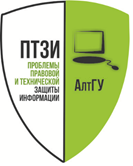 Министерство науки и высшего образования РФФГБОУ ВО «Алтайский государственный университет»Физико-технический факультетЮридический институтVI Всероссийская междисциплинарная молодежнаянаучная конференция «ПРОБЛЕМЫ ПРАВОВОЙ И ТЕХНИЧЕСКОЙ ЗАЩИТЫ ИНФОРМАЦИИ - 2019»7 июня 2019 г., г. БарнаулИНФОРМАЦИОННОЕ ПИСЬМОК участию в VI Всероссийской междисциплинарной молодежной научной конференции «ПРОБЛЕМЫ ПРАВОВОЙ И ТЕХНИЧЕСКОЙ ЗАЩИТЫ ИНФОРМАЦИИ - 2019» приглашаются молодые ученые, аспиранты, магистранты и студенты. Конференция проводится в заочной форме. Все участники получают сертификаты. Секции конференции:Секция 1. Проблемы технического обеспечения информационной безопасности.Секция 2. Правовые проблемы информационной безопасности.Тематика конференции:программные и технические средства защиты информации;безопасность вычислительных сетей;правовое обеспечение информационной безопасности; правовые проблемы противодействия преступлениям в сфере высоких технологий.Заявки на участие принимаются до 7 июня 2019 г. на портале «Ломоносов» (https://lomonosov-msu.ru/rus/event/5710/). Оплата за участие в конференции и публикацию статей не взимается.По результатам конференции будет осуществлен выпуск научно-периодического издания «Проблемы правовой и технической защиты информации». Выпуск VII (регистрируется в базе данных РИНЦ). Статьи для опубликования отбираются Оргкомитетом из числа поступивших публикаций по итогам рецензирования. Срок приема статей - до 7 июня 2019 г. Правила оформления статей приведены в Приложении 1.В рамках конференции состоится конкурс научно-исследовательских работ участников по тематике секций. В конкурсе принимают участие работы, прикрепленные к заявке на участие в конференции на портале «Ломоносов» до 7 июня 2019 г. (Приложение 2).Организационный комитет конференцииПоляков Виктор Владимирович, декан физико-технического факультета, заведующий кафедрой прикладной физики, электроники и информационной безопасности АлтГУ, профессор, д.ф.-м.н. - председатель.Белозерских Василий Вениаминович, заместитель декана физико-технического факультета АлтГУ.Кругликова Олеся Васильевна, начальник кафедры криминалистики БЮИ МВД России, к.ю.н., полковник полиции.Мазуров Валерий Анатольевич, доцент кафедры уголовного права и криминологии АлтГУ, к.ю.н.Плетнёв Павел Валерьевич, Генеральный директор ООО «Центр информационной безопасности», заместитель председателя Комитета по ИТ Алтайской торгово-промышленной палаты.Поляков Виталий Викторович, доцент кафедры уголовного процесса и криминалистики АлтГУ, доцент, к.ю.н.Толстошеев Сергей Николаевич, начальник отдела «К» Главного управления внутренних дел по Алтайскому краю, полковник полиции.Якунин Алексей Григорьевич, заведующий кафедрой информатики, вычислительной техники и информационной безопасности АлтГТУ им. И.И. Ползунова, профессор, д.т.н.Ильяшенко Илья Дмитриевич, представитель Научного студенческого общества физико-технического факультета.Программный комитет конференцииВасильев Антон Александрович, директор Юридического института АлтГУ, профессор, д.ю.н. - председатель.Давыдов Сергей Иванович, заведующий кафедрой уголовного процесса и криминалистики, профессор, д.ю.н.Детков Алексей Петрович, заведующий кафедрой уголовного права и криминологии АлтГУ, профессор, д.ю.н.Мансуров Александр Валерьевич, доцент кафедры прикладной физики, электроники и информационной безопасности АлтГУ, к.т.н.Маюнов Сергей Иванович, начальник отделения компьютерных исследований экспертно-криминалистического центра Главного управления внутренних дел по Алтайскому краю.Минакова Наталья Николаевна, профессор кафедры прикладной физики, электроники и информационной безопасности АлтГУ, д.ф.-м.н.Трушин Виктор Александрович, заведующий кафедрой защиты информации НГТУ, профессор, к.т.н.Контакты:Ильяшенко Илья Дмитриевич (ilya-ilyash@yandex.ru, тел. 8-960-954-48-80)ПРИЛОЖЕНИЕ 1ТРЕБОВАНИЯ К ОФОРМЛЕНИЮ СТАТЕЙСтатьи прикрепляются участниками на портале Ломоносов (https://lomonosov-msu.ru/rus/event/5710/) в соответствующем поле в формате .doc/ .docx. Оргкомитет производит рецензирование и отбор статей из числа поступивших для опубликования в научно-периодическом издании. Срок приема статей для публикации в сборнике до 7 июня 2019 г. Статьи публикуются в авторской редакции.Статьи представляется в электронной форме в формате .doc/ .docx. Объем текста не менее 6 и не более 12 страниц формата А4 с учетом рисунков, таблиц, схем и т.д.Структура статьи: введение с обязательным обзором литературы по тематике статьи и постановкой задачи, основная часть, выводы (заключение), список литературы (рекомендуемое число ссылок – не менее 10).Оформление: поля верхнее, нижнее, левое и правое – 2 см; шрифт – Times New Roman, размер шрифта – 12 пт; межстрочный интервал в тексте – 1; выравнивание шрифта – по ширине; отступ – 1. Рисунки, графики и схемы представляются отдельным файлом в формате JPG (разрешение не менее 300 dpi).Название статьи печатается посередине строки прописными буквами жирным шрифтом; через 1,5 интервала посередине следующей строки строчными буквами жирным шрифтом печатаются инициалы и фамилия автора (авторов), на следующей строке через 1,5 интервала – название организация и город. После пропуска строки печатается текст статьи, затем через строку список литературы.ИНТЕРНЕТ-ТЕХНОЛОГИИ В ОБРАЗОВАНИИА.И. Иванов, В.П. ПетровАлтайский государственный университет, г. БарнаулТекст, текст, текст, текст, текст, текст, текст, текст, текст, текст, текст, текст, текст, текст, текст, текст, текст, текст, текст, текст, текст, текст, текст, текст, текст, текст, текст.Список литературы.1. 2. Оформление списка литературыСсылки на цитируемую литературу необходимы и даются в тексте цифрами в квадратных скобках в порядке цитирования: [1, 2].a) Для периодических изданий: указываются фамилия и инициалы авторов, название работы, полное или общепринятое сокращенное название журнала, год, номер тома (выпуска), страницы:Волобуева, М.М. Религиозный лидер и религиозный конфликт / М.М. Волобуева // Известия Алтайского государственного университета. - 2003. - №4. - С. 17-19.б) Для книг, монографий, учебников: фамилия и инициалы авторов, полное название источника, место издания, издательство, год издания, объем:Тишкина, Т.В. Деятельность краеведческих организаций Алтая в 1918 - 1931 гг. / Т.В. Тишкина. - Барнаул: Изд-во АлтГУ, 2004. - 215 с.в) Для сборников научных статей и трудов конференций: фамилия и инициалы автора (авторов), название работы, полное название источника, место издания, издательство, год издания, объем:Халина, П.В. Цивилизация эпохи в творчестве В.М. Шукшина / П.В. Халина // В.М. Шукшин: Взгляд из XXI века: тезисы докладов к VII Всероссийской научной конференции «В.М. Шукшин: Жизнь и творчество» / под ред. О.Г. Левашовой. - Барнаул, 23-26 июля 2004 г. / Барнаул, 2004.	Требования к набору формул в статьяхФормулы должны быть набраны в редакторе формул MS Equation в соответствии с правилами написания формул, принятыми в литературе.ПРИЛОЖЕНИЕ 2ПОЛОЖЕНИЕо конкурсе научно-исследовательских работ участниковVI Всероссийской междисциплинарной молодежной научной конференции «ПРОБЛЕМЫ ПРАВОВОЙ И ТЕХНИЧЕСКОЙ ЗАЩИТЫ ИНФОРМАЦИИ - 2019»I. ОБЩИЕ ПОЛОЖЕНИЯ1.1. Конкурс научно-исследовательских работ VI Всероссийской междисциплинарной молодежной научной конференции «ПРОБЛЕМЫ ПРАВОВОЙ И ТЕХНИЧЕСКОЙ ЗАЩИТЫ ИНФОРМАЦИИ - 2019» проводится в рамках Конференции с целью выявления и поддержки наиболее талантливых и творчески активных молодых ученых, аспирантов, магистрантов и студентов, стимулирования исследовательской работы.1.2. В Конкурсе могут принимать участие молодых ученые, аспиранты, магистранты и студенты высших учебных заведений Российской Федерации и других стран в возрасте до 35 лет.II. КОМИССИЯ КОНКУРСА2.1. Общее руководство работой по организации и проведению Конкурса осуществляет комиссия, формируемая распоряжением проректора по НИР АлтГУ из числа научно-педагогических работников, представителей работодателей и студенчества, входящих в состав Организационного и Программного комитетов. Председателем комиссии является проректор по НИР.2.1. Комиссия осуществляет оценку работ, представленных на конкурс, и подведение итогов Конкурса по двум номинациям, организуемым по каждой из двух секций Конференции.III. ПОРЯДОК ПРЕДОСТАВЛЕНИЯ РАБОТ НА КОНКУРС3.1. На Конкурс принимаются научно-исследовательские работы участников Конференции, написанные индивидуально или в соавторстве с другими участниками и соответствующие направлениям Конференции.3.2. Комплект документов предоставляется на конкурс в электронном виде через сайт Конференции и включает:регистрационную анкету участника;текст статьи, представляемой на Конкурс.3.3. Комиссия вправе не принимать к участию в Конкурсе работы, не соответствующие требованиям, указанным в настоящем Положении.IV. ПРОЦЕДУРА ОЦЕНКИ НАУЧНО-ИССЛЕДОВАТЕЛЬСКИХ РАБОТ4.1. Оценка научно-исследовательской работы проводится Комиссией отдельно по каждой из двух номинаций в порядке, установленном в настоящем разделе.4.2. Члены Комиссии оценивают научно-исследовательские работы по десятибалльной шкале, учитывая: актуальность, новизну, практическую значимость, научный уровень, оформление и подачу материала (2 балла по каждой позиции). 4.3. Член Комиссии, являющийся руководителем работы, для исключения конфликта интересов в оценке этой работы участия не принимает.4.4. Подведение итогов Конкурса по каждой номинации проводится не позднее чем за один день до даты проведения Конференции. Результаты оформляются протоколом, подписываемым членами Комиссии.4.5. По каждой из двух номинаций Конкурса определяется три научно-исследовательских работы, занявших с первого по третье место. Их авторы признаются победителями Конкурса. V. НАГРАЖДЕНИЕ ПОБЕДИТЕЛЕЙ КОНКУРСА5.1. Победители Конкурса приглашаются на церемонию награждения. 5.2. Победителям Конкурса вручаются специальные Дипломы. 